« Les Ateliers du Mardi » et « les coquelicots du bonheur »Vous propose une Formation Samedibien Massage et symbolique du corps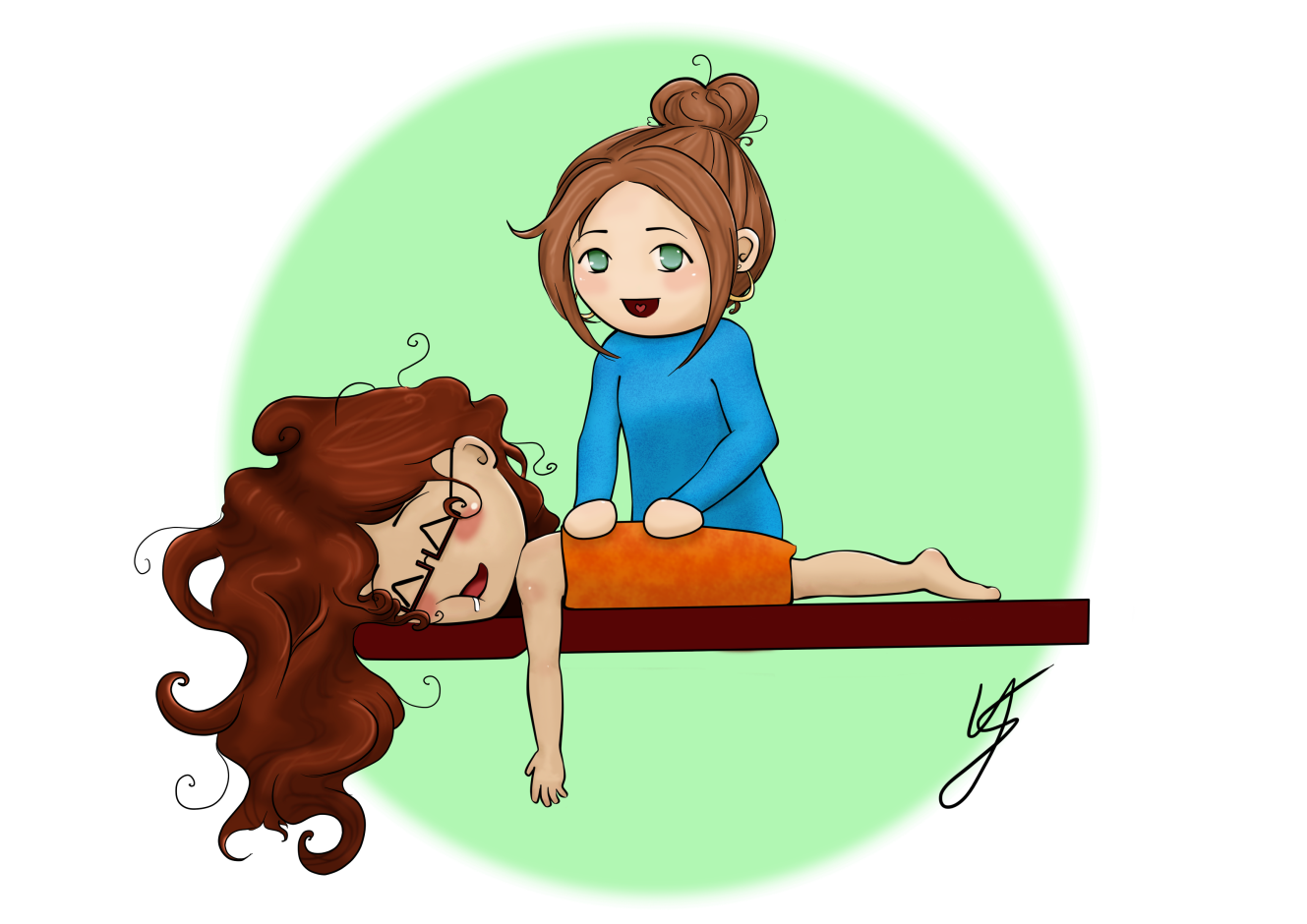 1 temps pour apprendre le massage bien-être, énergie avec Alexa Pena , relaxologue 1 temps pour comprendre le langage des maux du corps avec Caroline Delanoë, psychothérapeute Cycle de 3 ateliers + 1 atelier de synthèsePremier atelier à OurchesLe samedi 27 octobre 2018 - 9 h30 à 18h-Contact : 	  Alexa Pena: 06 87 10 21 32 /  Caroline Delanoë: 06 80 99 30 27               Coût : 90€  par personne ou 160€ pour un duoMatériel : un maillot de bain, tenue confortable et 2 serviettes (grande et petite)